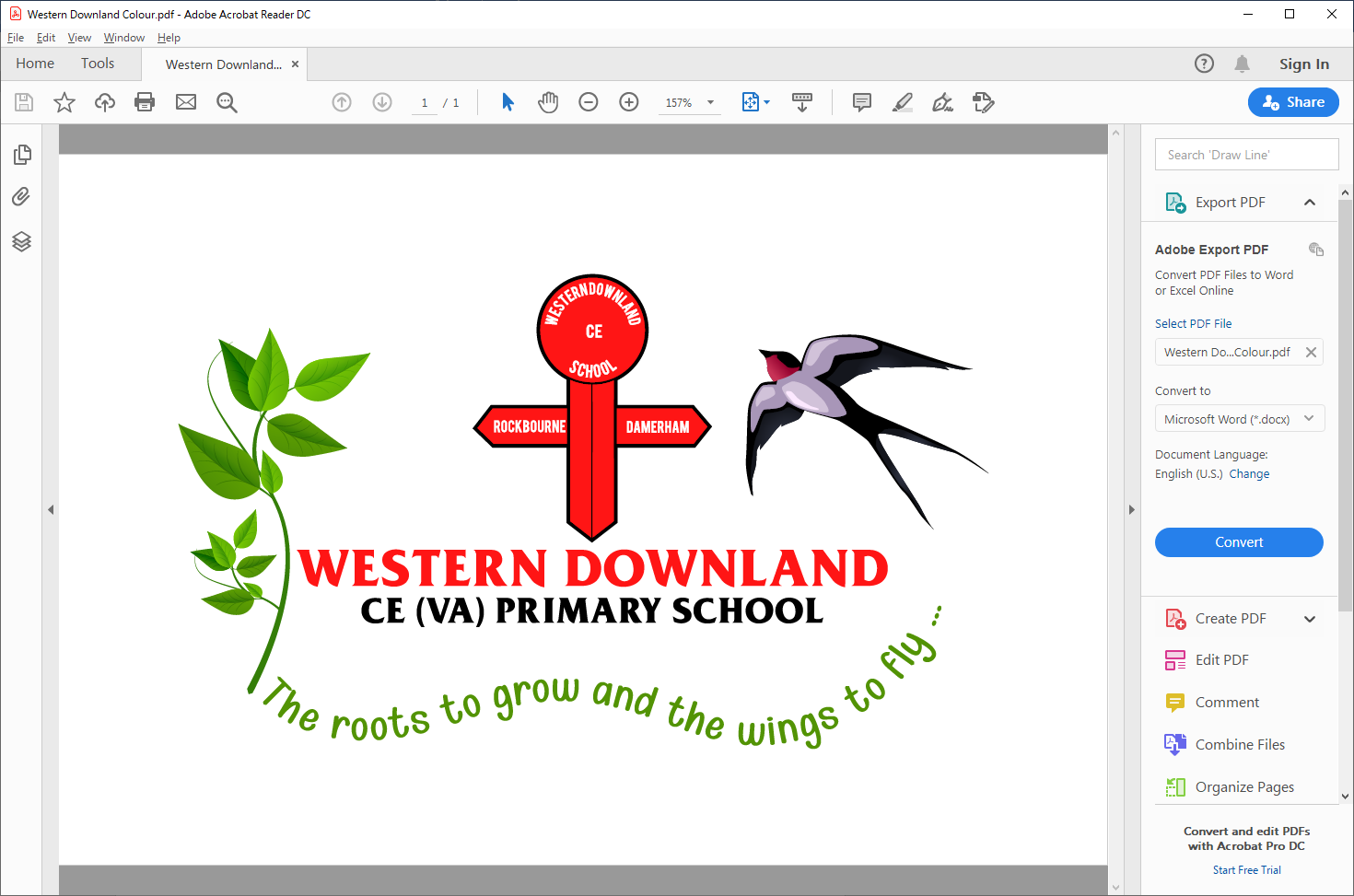 Rockbourne Site Breakfast Club - Booking Form 2020/21This form should be used to book your child/children into Breakfast Club for the following half term. Breakfast Club is held in the Hive.Breakfast Club opens from 8.00am Monday – Friday, term-time only. Entry for the club is via the reception door.Please return the form along with advance cheque/cash payment to the school office as soon as possible to secure your places but no later than the first day of each new half term. Cheques to be payable to HCC (Hampshire County Council)There is a charge of £3.50 per child per session, payable in advance half termly. One off sessions are charged at £4.50 per session (please give office one day’s notice and complete a booking form for one off sessions). No place can be allocated without booking form and payment. Please note we cannot give refunds or credits for days booked and not used. _____________________________________________________________________Breakfast Club:Each day costs £3.50 per child or £4.50 for a one-off session and includes breakfast.Signed ___________________________________Date __________________Child/ren’s name: Number of sessions: Total Payment:Week beginningMondayTuesdayWednesdayThursdayFriday2/11/20INSET DAY9/11/2016/11/2023/11/2030/11/207/12/2014/12/20Any dietary requirements/allergies: